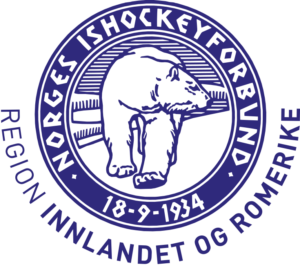 SØKNAD OM DELTAGELSE I CUP/TURNERING ELLERKAMP UTENFOR KRETSENKlubber i NIHF Region Innlandet og Romerike  skal på vegne av sine yngste lag, til og med U13, søke region RIR om å få delta i treningskamp/kamp/cup/turnering utenfor egen region. Godkjent søknad skal kunne fremvises arrangør. Søknaden mailes til leder i rimelig tid før avreise. NB! Ingen lag kan spille mot utenlandske lag (i Norge eller i utlandet) før den sesongen spillerne fyller 11 år. Søknader som gjelder utenlandske lag (eget skjema) skal sendes NIHF igjennom daglig leder klubb, også treningskamper.Klubb:Lag:Navn på turnering:ellerNavn på motstander:(Dersom enkeltkamper)Sted for turnering/kamp:Dato:Signatur klubbleder:(Nestleder/daglig leder godtas også)